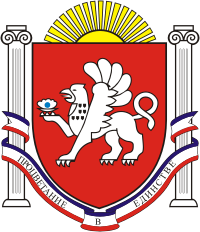  СКВОРЦОВСКИЙ СЕЛЬСКИЙ СОВЕТСИМФЕРОПОЛЬСКОГО  РАЙОНАРЕСПУБЛИКИ  КРЫМ     5 -я сессия    1   созываРЕШЕНИЕ№ 3с.Скворцово                                                                                                                          08 декабря 2014г О создании (учреждении) муниципального унитарного предприятия«Жилищно-коммунальное предприятие Скворцово»Скворцовского сельского поселения Симферопольского районаи утверждении  устава предприятияВ соответствии с Гражданским кодексом Российской Федерации, Федеральным законом от 14.11.2002 года № 161-ФЗ «О государственных и муниципальных унитарных предприятиях», Федеральным законом от 06.10.2003 года № 131-ФЗ «Об общих принципах организации местного самоуправления в Российской Федерации», в целях сохранности и эффективного использования муниципального имущества, удовлетворения потребностей населения в жилищно-коммунальных услугахСкворцовский сельский совет Симферопольского района Республики КрымРЕШИЛ:1. Создать  (учредить) муниципальное унитарное предприятие  "Жилищно-коммунальное предприятие Скворцово"  Скворцовского сельского поселения Симферопольского района Республики Крым.  Сокращенное наименование - МУП "ЖКП Скворцово" (далее - МУП "ЖКП Скворцово").
2. Определить, что:2.1. Целью создания  МУП «ЖКП Скворцово» является  удовлетворение жителей поселения  в услугах жилищно-коммунального хозяйства, создание управляющей компании в сфере жилищно-коммунального хозяйства, получение прибыли;2.2. Предметом деятельности  МУП «ЖКП Скворцово» является организация работ по обеспечению жителей коммунальными услугами: водоснабжение, теплоснабжение, сбор и вывоз ТБО на территории Скворцовского сельского поселения.3. Установить, что учредителем МУП "ЖКП Скворцово" от имени муниципального образования Скворцовское сельское поселение Симферопольского района Республики Крым выступает - Скворцовский сельский совет Симферопольского района Республики.4. Определить местонахождения МУП "ЖКП Скворцово": 297544, Республика Крым, Симферопольский район, с.Скворцово, ул.Калинина 49.5. Установить размер уставного фонда МУП "ЖКП Скворцово» в размере 100000,00руб. Администрации Скворцовского сельского поселения перечислить на счёт МУП "ЖКП Скворцово» средства уставного фонда в полном объеме в течение трех месяцев со дня  государственной регистрации МУП «ЖКП Скворцово».6. Утвердить Устав МУП "ЖКП Скворцово" согласно Приложению.7. Назначить на должность директора МУП "ЖКП Скворцово"  -  Белоиванову Жанну Петровну  и поручить Главе администрации Скворцовского сельского поселения заключить с директором трудовой договор (контракт). 8. Возложить полномочия по  государственной регистрации МУП "ЖКП Скворцово" на Белоиванову Жанну Петровну. 9. Закрепить за предприятием на праве хозяйственного ведения муниципальное имущество, необходимое для осуществления уставной деятельности (прилагается).10. Контроль за исполнением настоящего решения оставляю за собой.11. Настоящее решение вступает в силу со дня его принятия.12. Настоящее решение обнародовать путем вывешивания его на доске объявлений, расположенной на здании сельского совета  по адресу: с.Скворцово, ул.Калинина,59.ПредседательСкворцовского сельского совета                                                                                    Р.Ю.Дермоян